Отчет по выполнению предписания № 448 от 31.08.21Рекомендовано: Смену постельного белья и одежды производить по мере загрязнения, но не реже 1 раза в неделю.     Выполнено: Смена постельного белья производится 1 раз в семь дней и по мере загрязнения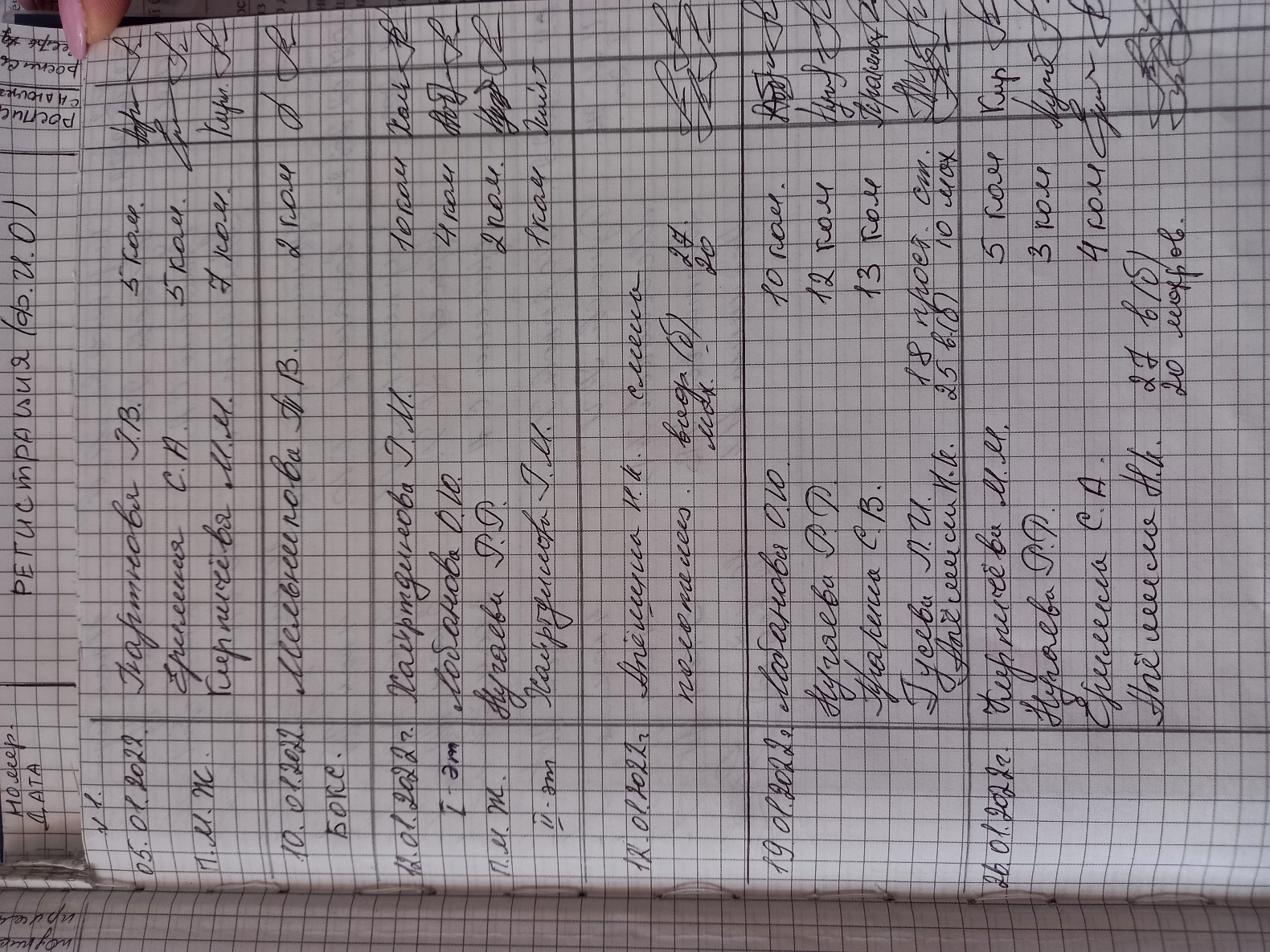 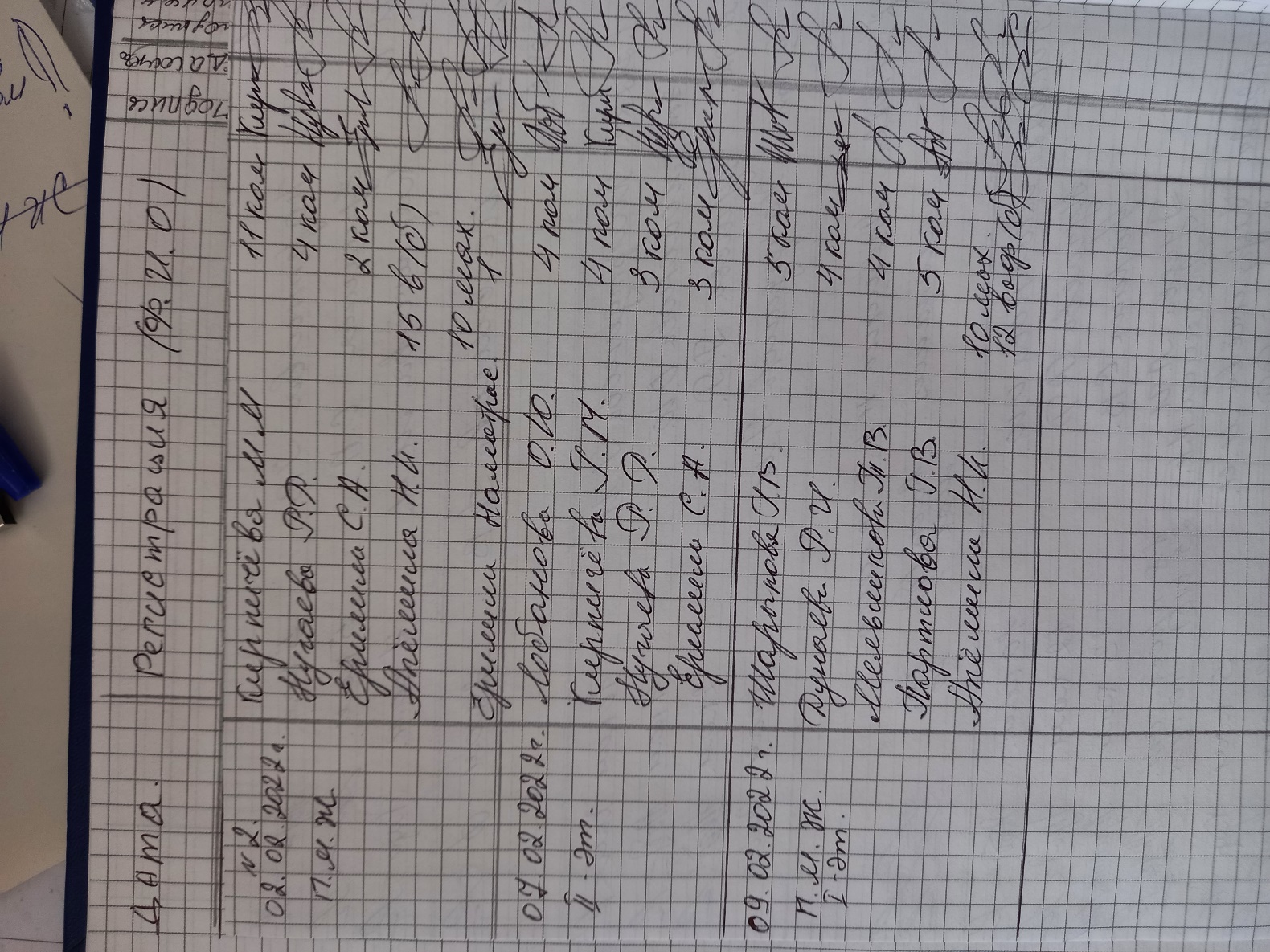 Рекомендовано: Уборочный инвентарь для туалета хранить отдельно от уборочного инвентаря для других видов помещения.Выполнено: 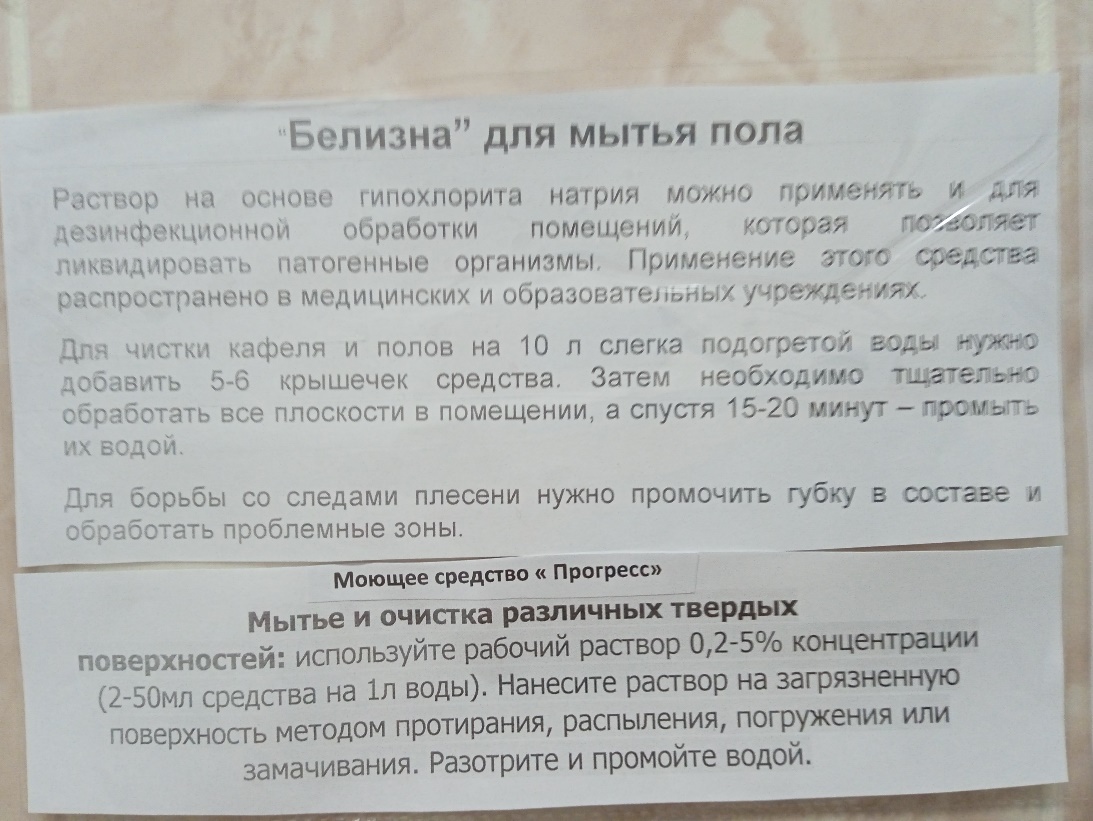 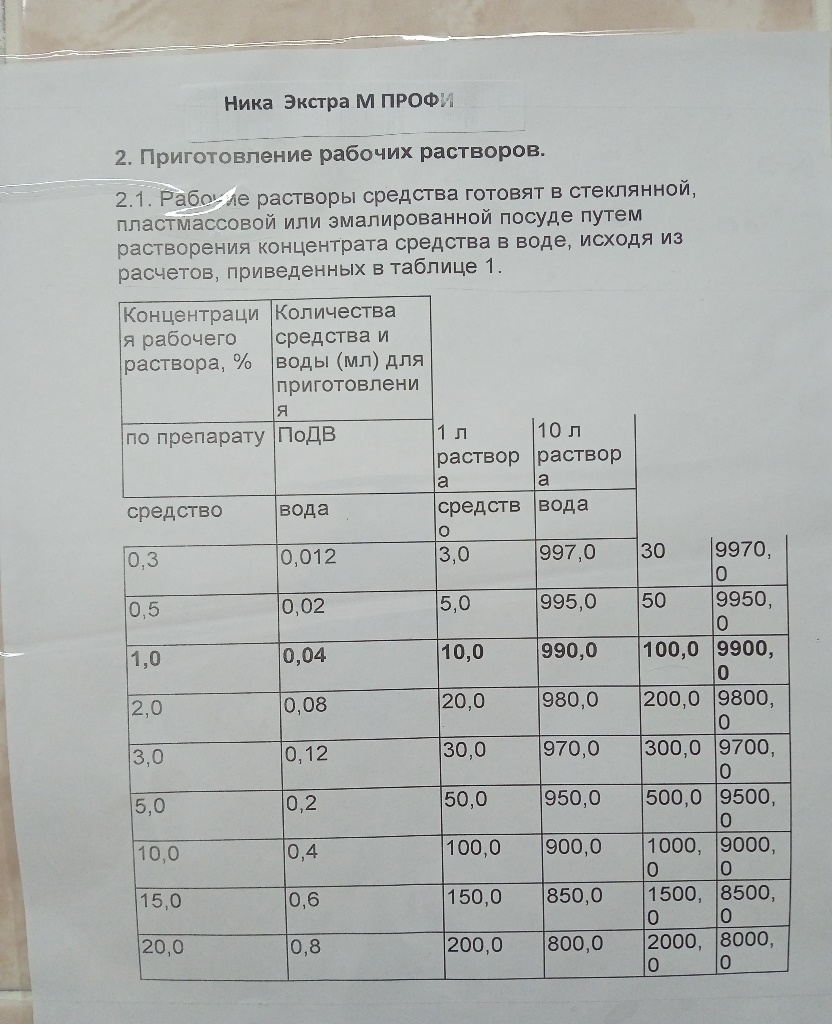 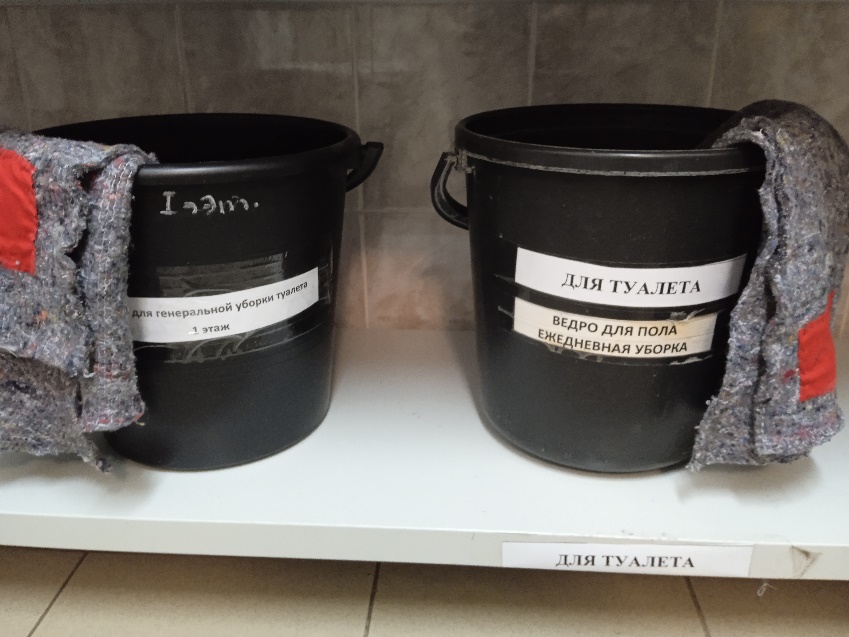 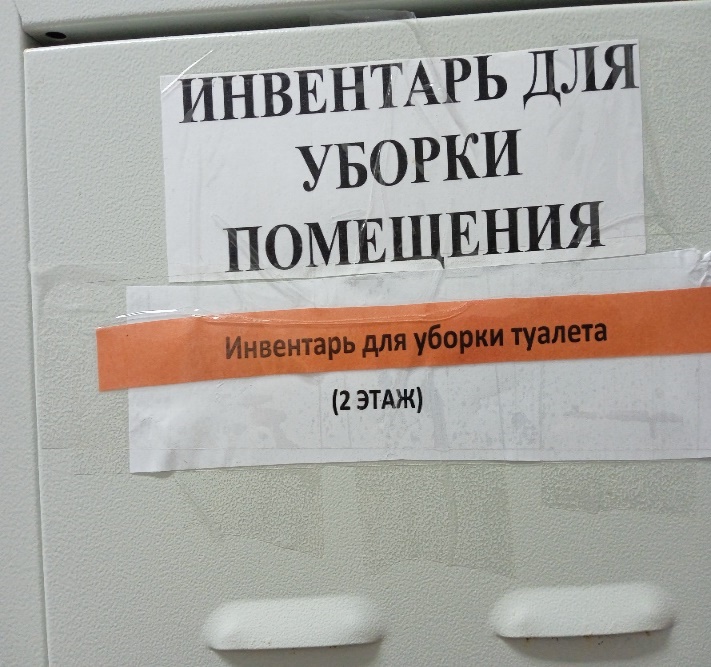 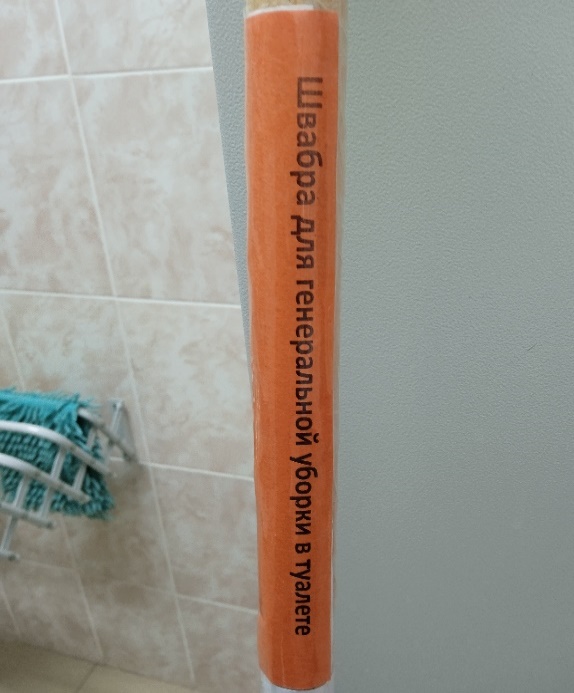 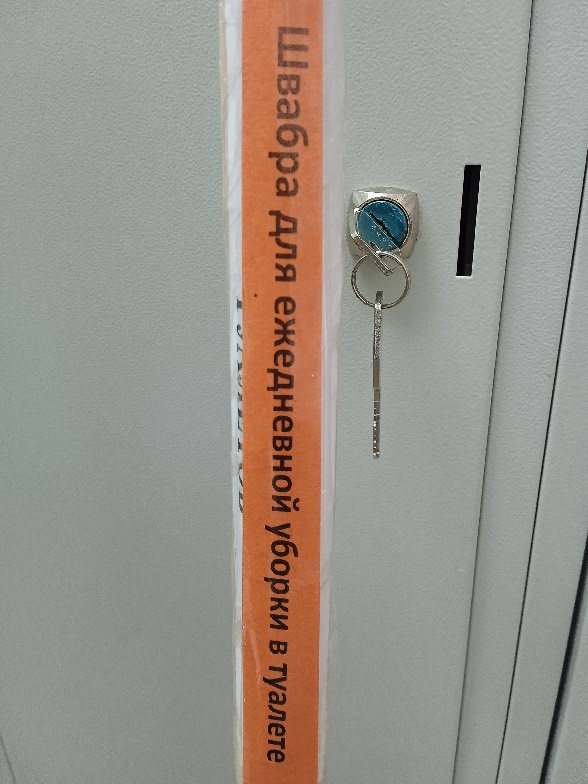 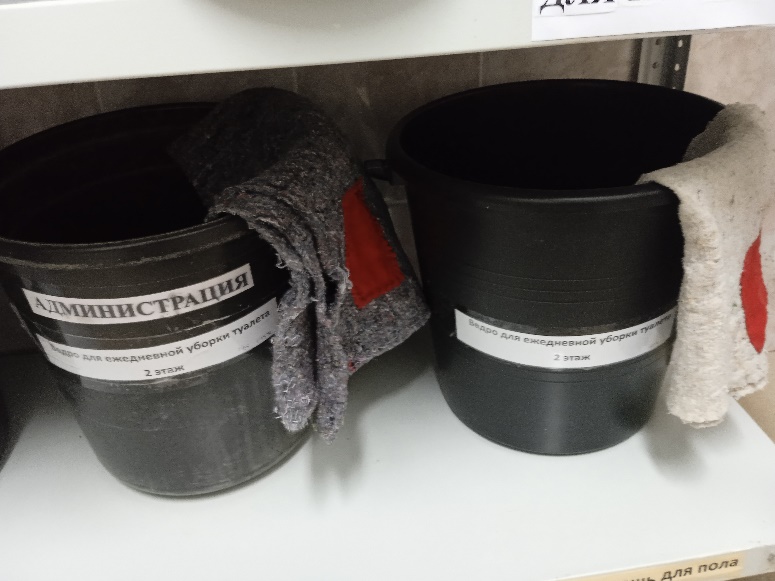 Рекомендовано: Приобрести термометр для контроля температуры блюд на линии раздачи потребителю.п.7.1.4. Отбор пробы проводится в количестве не менее 100г. Порционные кулинарные изделия оставлять поштучно, целиком (в объеме одной порции). Выполнено:  Термометры прибретены.  Закуплены баночки по 200мл.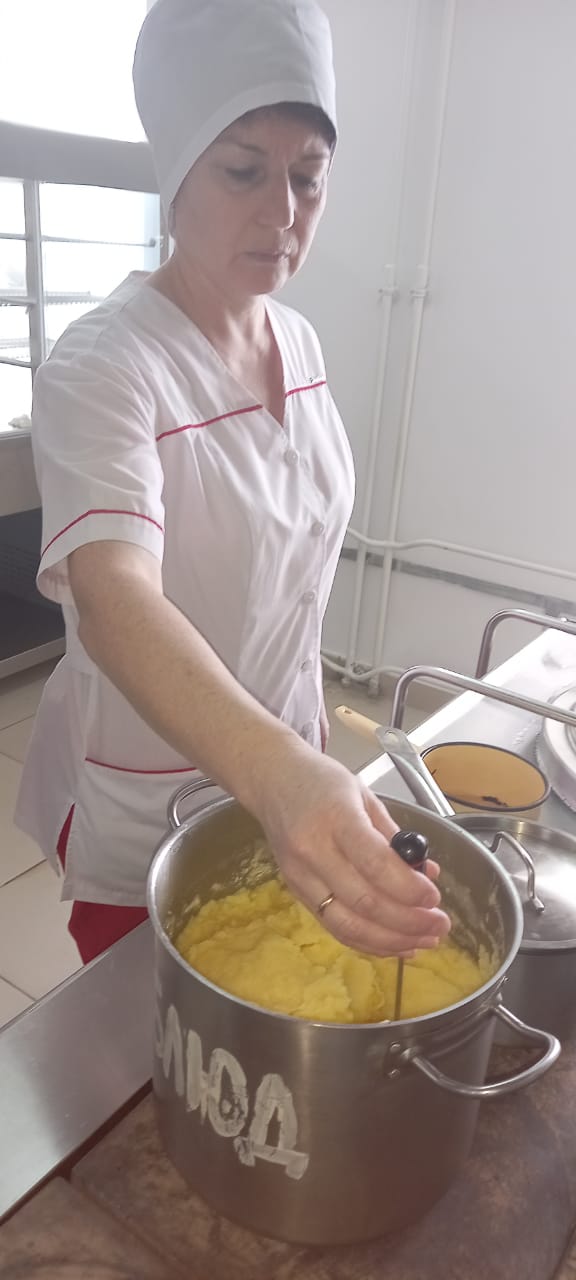 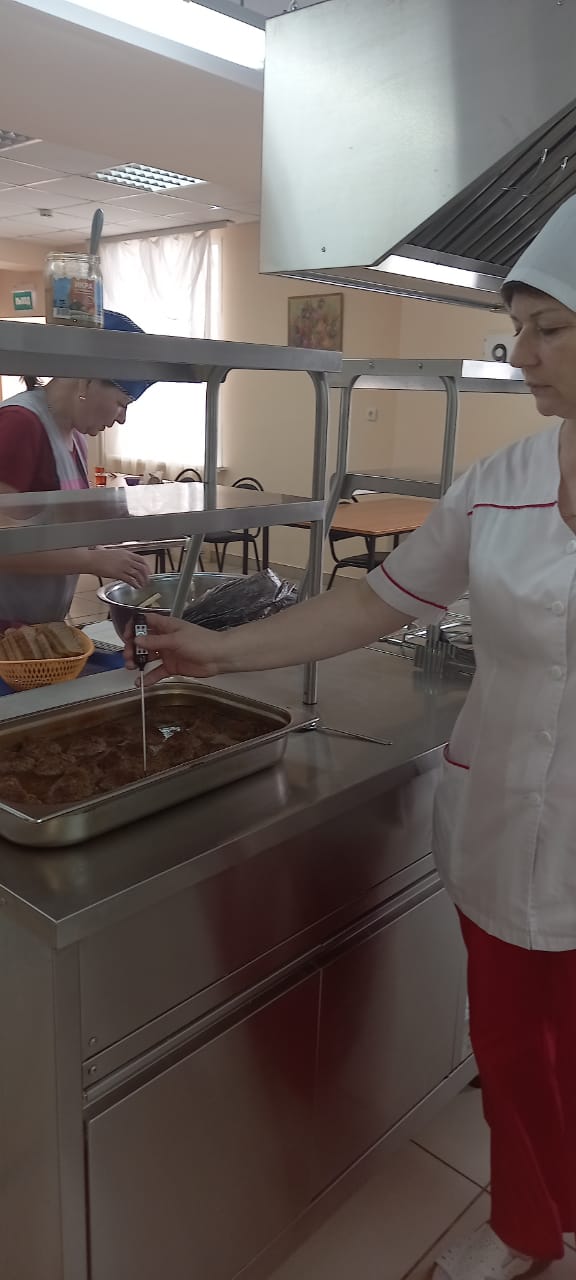 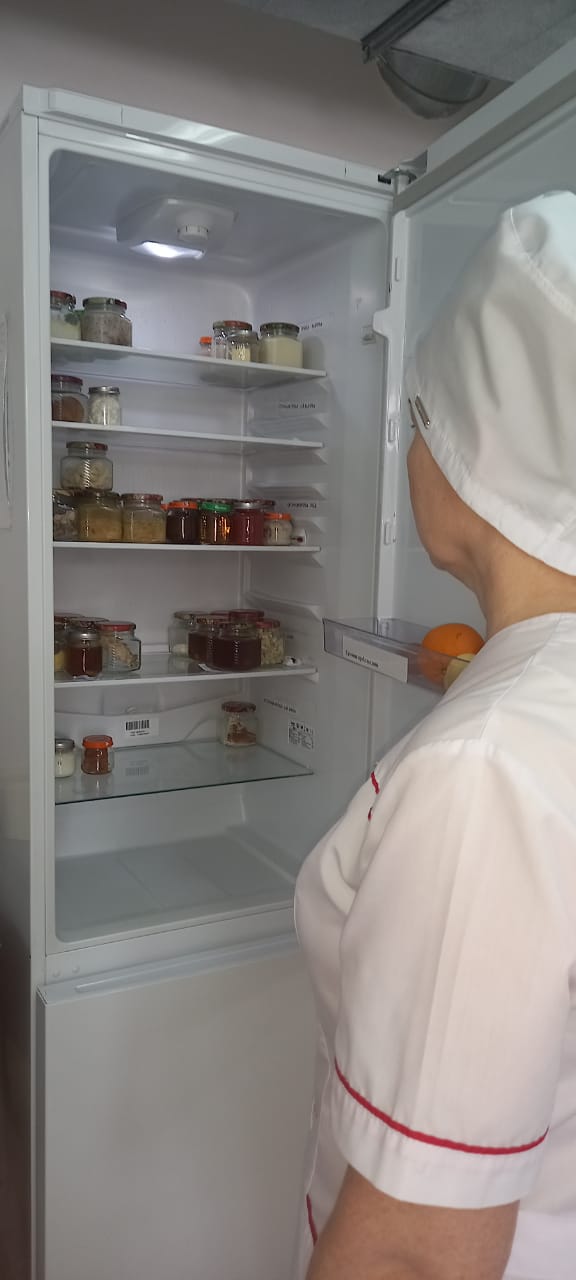 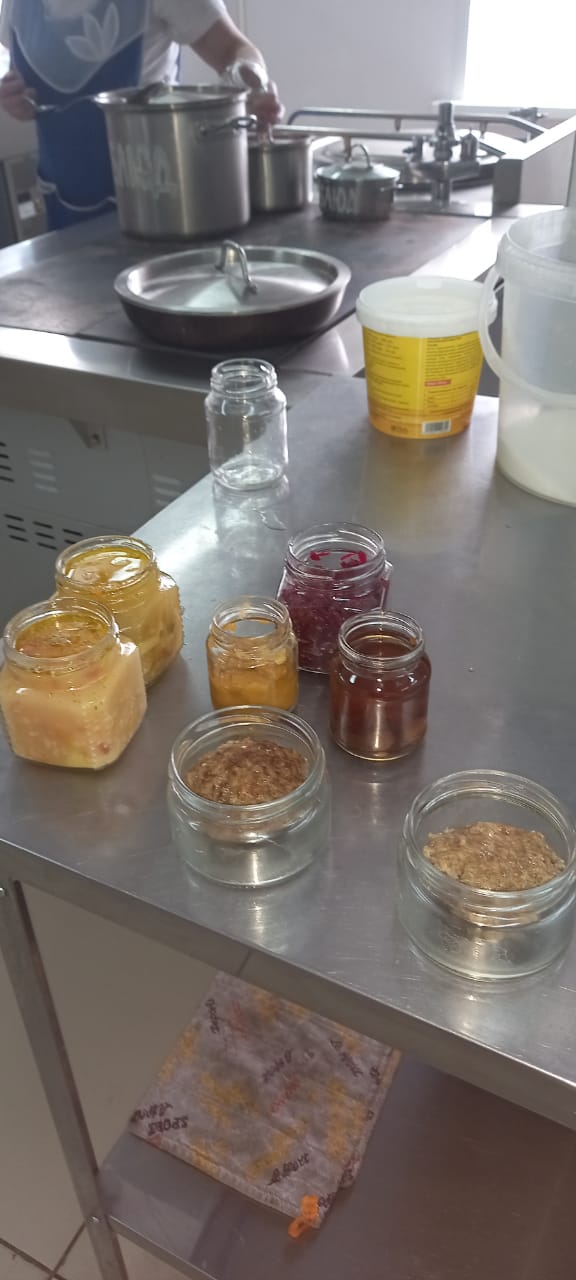 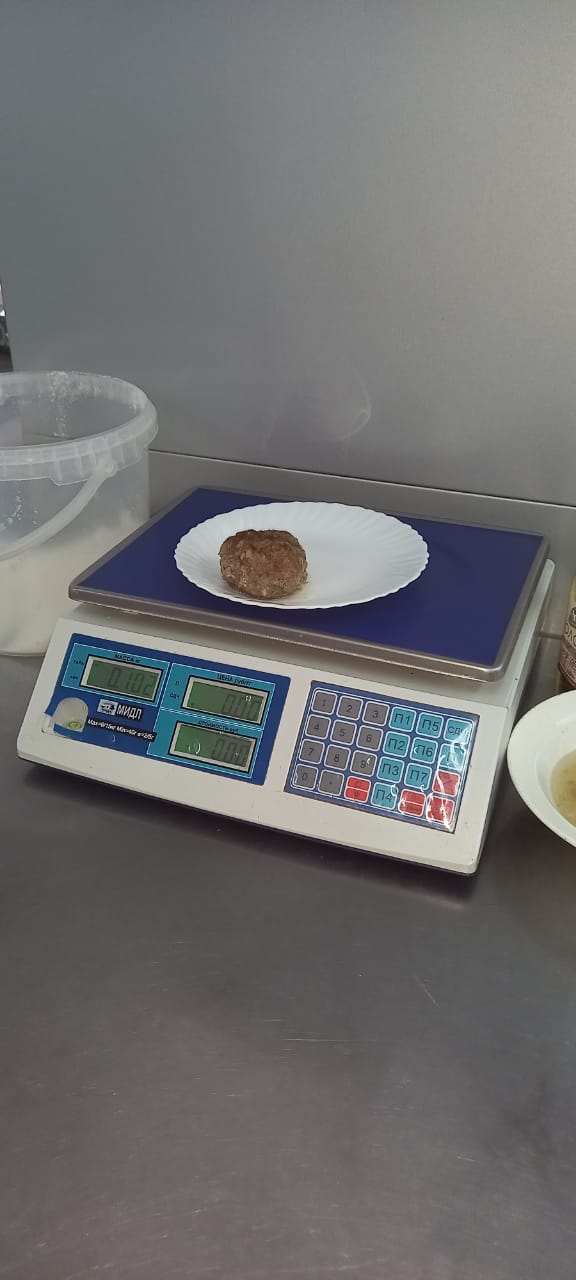 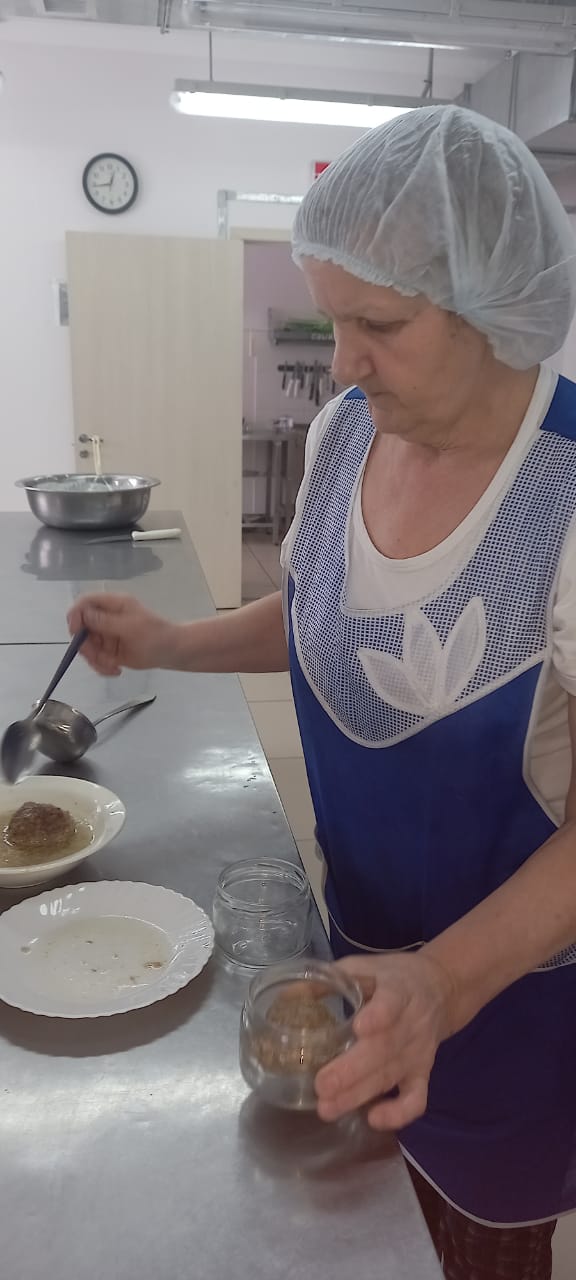 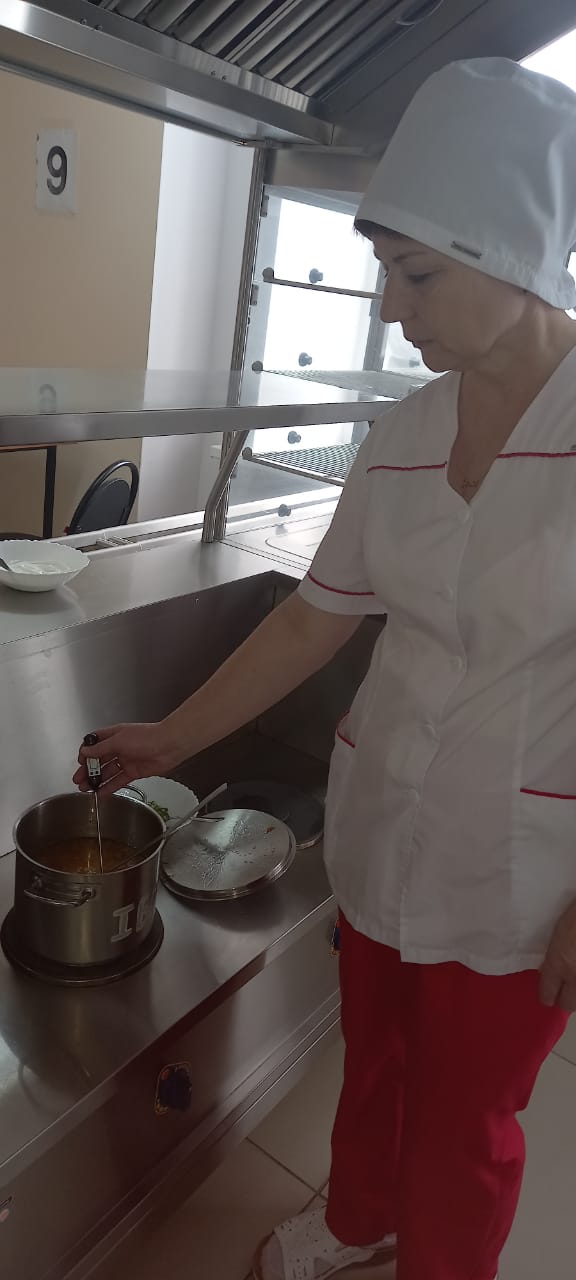 Замечание: На момент проверки отсутствуют декларации о соответствии на овощи, сухофрукты.Выполнено:  Декларации прилагаются. См. приложение 1.Сухофрукты в хорошем состоянии. Амбарным вредителем не заражены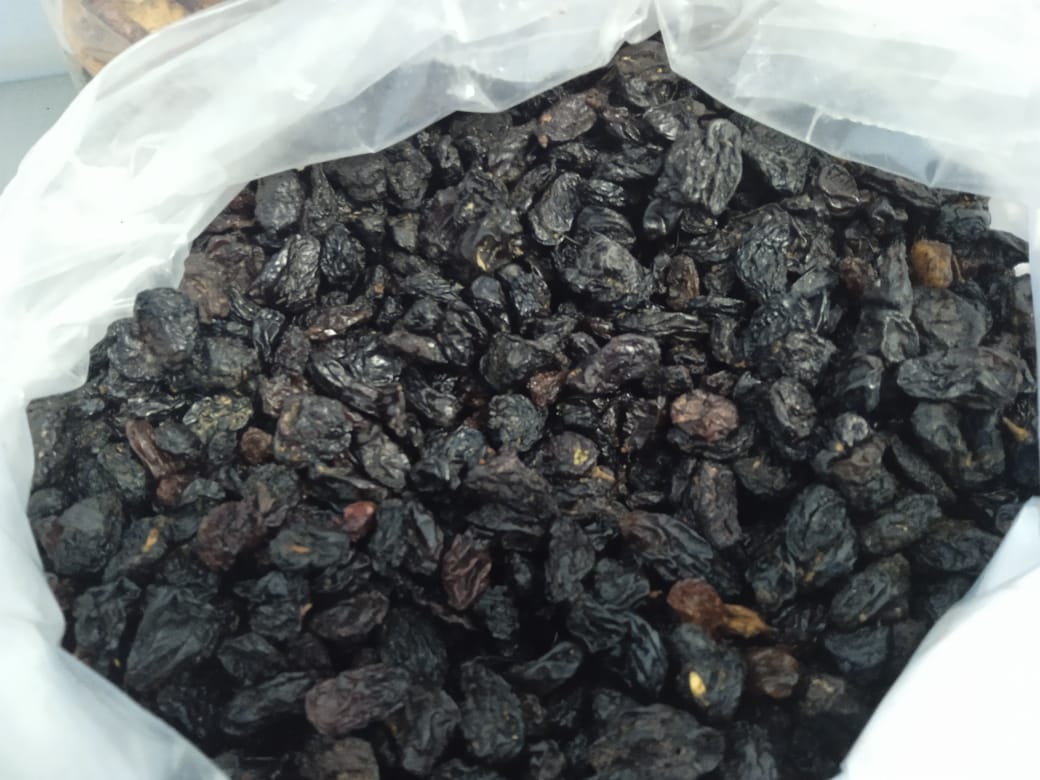 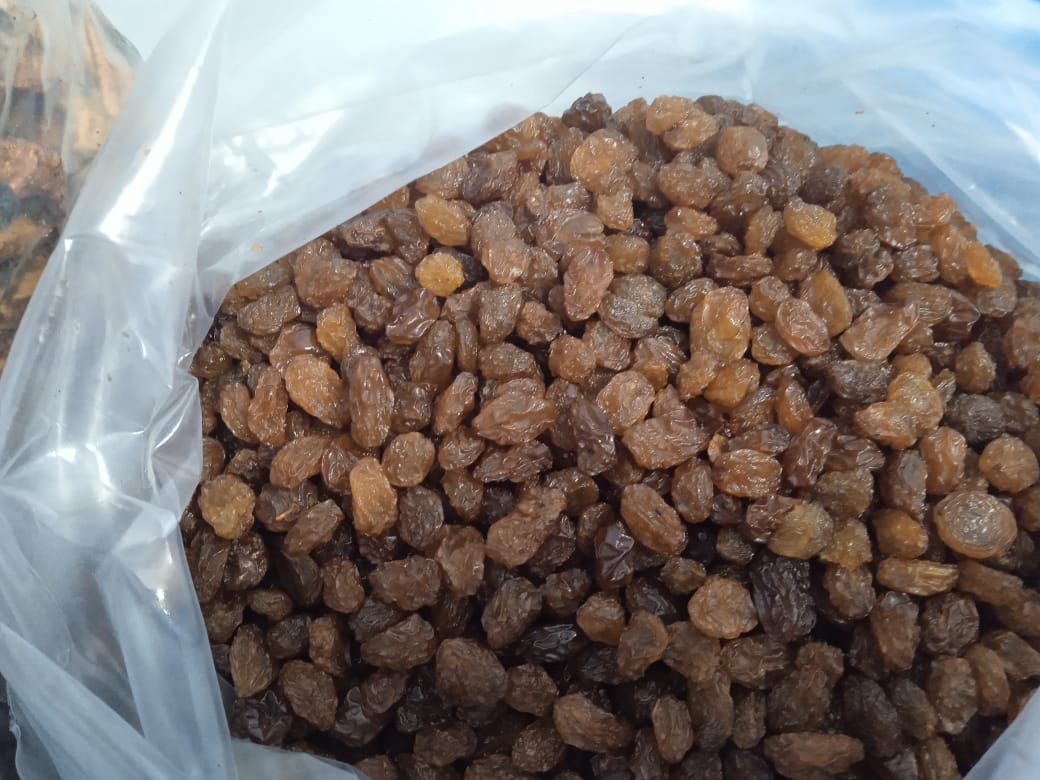 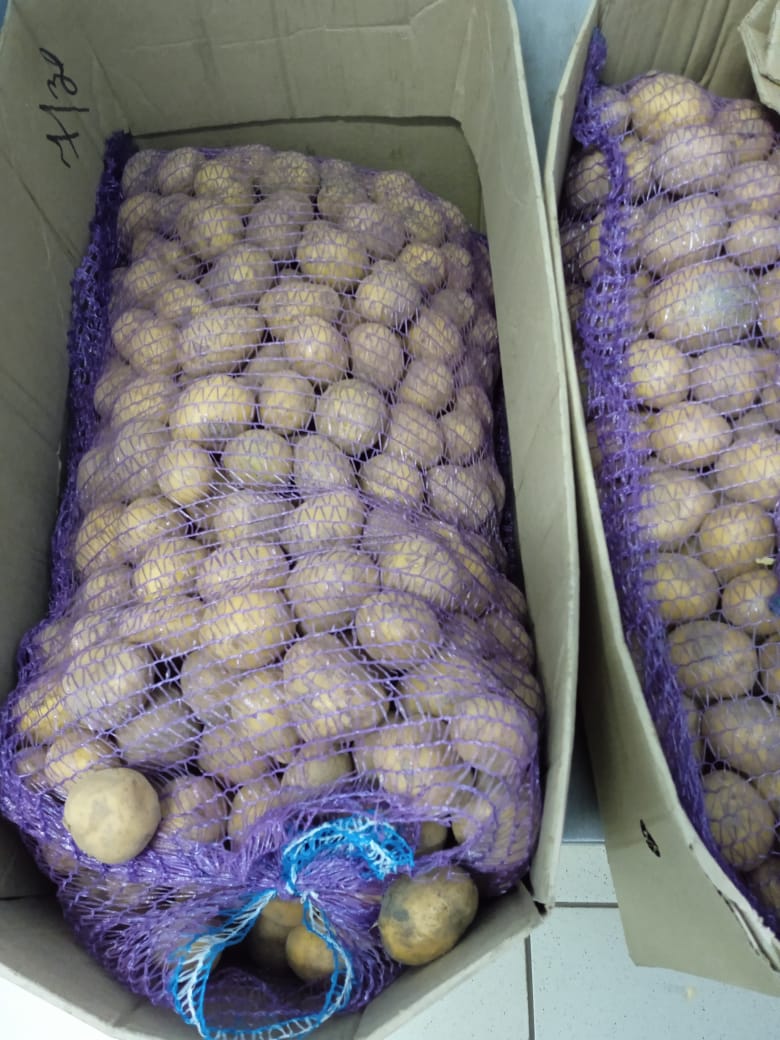 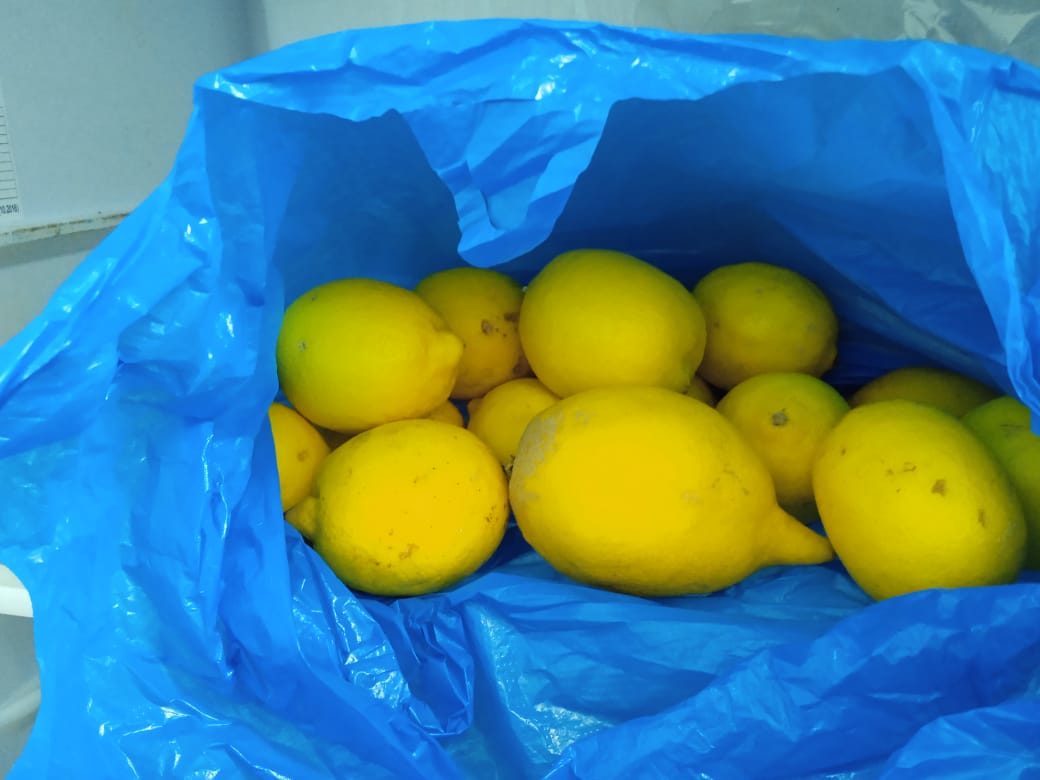 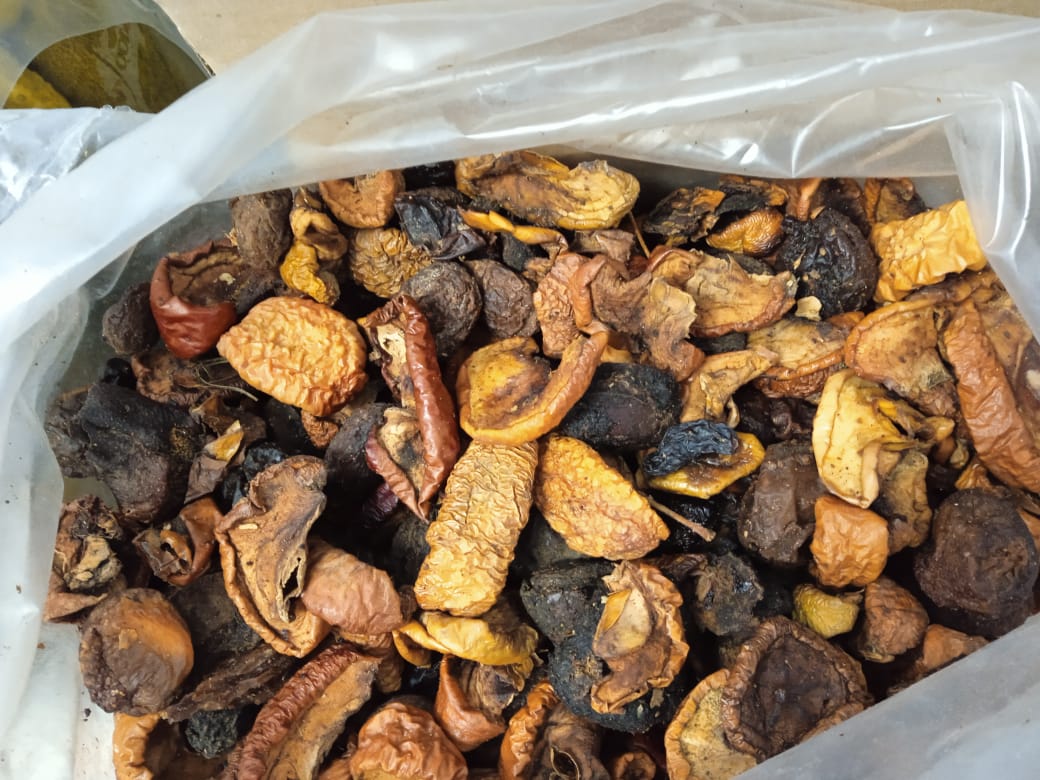 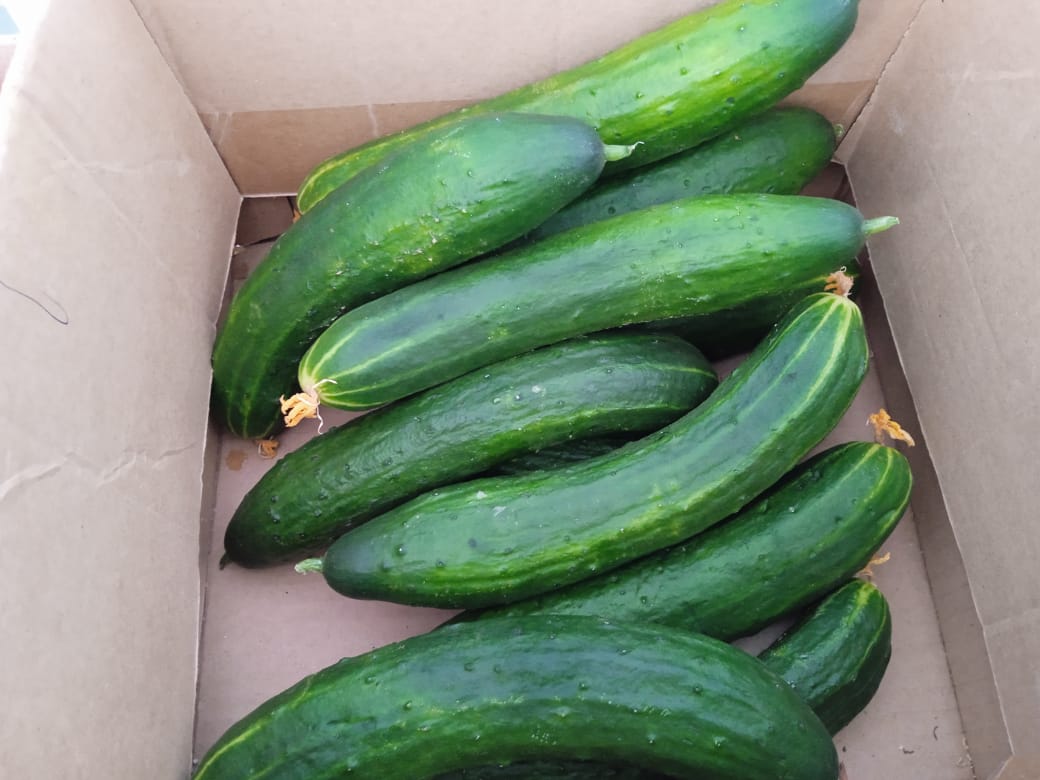 